المقدمة: الحمد لله رب العالمين الذي علم بالقلم وعلم الإنسان ما لم يعلم، والصلاة والسلام على خير المرسلين ومعلم الأمة سيدنا محمد صلى الله عليه وسلم، يا أصحاب العلم وطلاب المعرفة نرحب بكم في بداية الفصل الدراسي الثاني أروع ترحيب، ونحييكم بتحية الإسلام، فالسلام عليكم ورحمة الله وبركاته، مرحبا بكم في مدرستكم ومنزلكم الثاني، يسرنا اليوم أن نراكم بخير وصحة وسلامة، آملين لنا ولكم التوفيق والنجاح والسداد وتحقيق أعلى الدرجات في الفصل الدراسي الثاني.2-القرآن الكريم وخير مانبدأ به فصلنا الدراسي آيات كريمه يتلوها الطالب: بسم الله الرحمن الرحيم{وَإِذْ قَالَ رَبُّكَ لِلْـمَلاَئِكَةِ إِنِّي جَاعِلٌ فِي الأَرْضِ خَلِيفَةً قَالُوا أَتَجْعَلُ فِيهَا مَنْ يُفْسِدُ فِيهَا وَيَسْفِكُ الدِّمَاءَ وَنَحْنُ نُسَبِّحُ بِحَمْدِكَ وَنُقَدِّسُ لَكَ قَالَ إِنِّي أَعْلَمُ مَا لاَ تَعْلَمُونَ * وَعَلَّمَ آدَمَ الأَسْمَاءَ كُلَّهَا ثُمَّ عَرَضَهُمْ عَلَى الْـمَلاَئِكَةِ فَقَالَ أَنْبِئُونِي بِأَسْمَاءِ هَؤُلاَءِ إِنْ كُنْتُمْ صَادِقِينَ * قَالُوا سُبْحَانَكَ لاَ عِلْـمَ لَنَا إِلاَّ مَا عَلَّمْتَنَا إِنَّكَ أَنْتَ الْعَلِيمُ الْـحَكِيمُ * قَالَ يَا آدَمُ أَنْبِئْهُمْ بِأَسْمَائِهِمْ فَلَـمَّا أَنْبَأَهُمْ بِأَسْمَائِهِمْ قَالَ أَلَمْ أَقُلْ لَكُمْ إِنِّي أَعْلَمُ غَيْبَ السَّمَاوَاتِ وَالأَرْضِ وَأَعْلَمُ مَا تُبْدُونَ وَمَا كُنْتُمْ تَكْتُمُونَ * وَإِذْ قُلْنَا لِلْـمَلاَئِكَةِ اسْجُدُوا لآدَمَ فَسَجَدُوا إِلاَّ إِبْلِيسَ أَبَى وَاسْتَكْبَرَ وَكَانَ مِنَ الْكَافِرِينَ}3-حديث شريف والان  لنا وقفة الآن مع الأحاديث النبوية الشريفة والطالب: قال رسول الله صلّ الله عليه وسلم“إذا مات ابن آدم انقطع عمله إلا من ثلاث: صدقة جارية، أو علم ينتفع به، أو ولد صالح يدعو له”4-  نصائح ا تساعد على بدء الفصل الدراسي الثاني  بنشاط : ها قد انتهت إجازة الفصل الدراسي الأول وبدأنا فصلا دراسيا  بدأت معه أحلامنا بالتفوق  ولنحقق ذلك اليكم هذه النصائح : 1- كن متفائلاً:حاول أن تتمتّع في كل دقيقة تعيشها وأنت على مقاعد الدراسة، لذلك كن متفائلاً لأنّك ستمضي فصل دراسي مليء بالفائدة والمتعة ولا تجعل التوتر يكدّر عليك أجمل أيام حياتك.2- نم باكراً:مع بدء الفصل الدراسي الثاني  يجب أن تبتعد عن السهر والخلود للنوم مبكراً، النوم المبكر يمنح الجسم الطاقة والنشاط ويساعد على عملية الحفظ والتذكر اللازمان للدراسة.3- نظّم وقتك:من أهم الأمور التي يجب أن تقوم بها عند بداية كل  فصل دراسي جديد هو تنظيم الوقت، لا تقم بأكثر من عمل في وقت واحد، خصّص وقت للدراسة ووقت للراحة ووقت لمشاهدة التلفاز ووقت للنزهة مع الأهل أو الأصدقاء.4- حضّر دروسك:حتى تكون متميز عند معلّميك وعند أصدقائك، حضّر درسك مسبقاً وقمْ بقراءة دروسك قراءة أولية وضع إشارات على الأشياء التي وجدت صعوبة في فهمها سيساعدك ذلك على التميّز وعلى الدراسة.5- لا للغياب الانضباط يحقق لك النجاح وفهم واستيعاب الدروس لذا احرص من بداية الفصل الدراسي على الانضباط وعدم الغياب. الختام:ختاماً نشكر لكم متابعتكم وانصاتكم وجميعنا متطلعين بأن يكون هذا الفصل الدراسي فصلاً دراسياً مليئاً بالعطاء وبالجد والاجتهاد لتحقيق النجاح والتفوق والسلام عليكم ورحمة الله وبركاتهاعداد وتجميع زهرة الصباح  @ nnma_fرابط قناتي بالتيجلرامhttps://t.me/nshaat22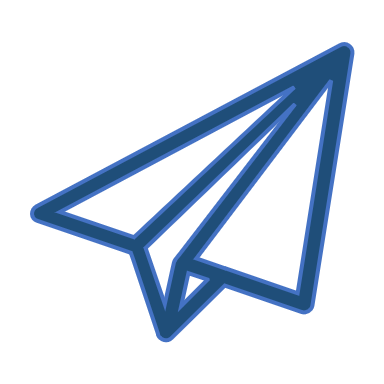 